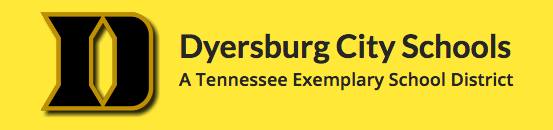 REPORT OF ACCIDENT AND INJURYStudent Accident ReportThis Section to be Completed by Staff Member:  Signature:______________________________________Name of Injured: ______________________________	           ______________________________________			              First					                            LastSchool:   DPS   DIS   DMS   DHS   CSC        Location Accident Occurred:_______________________________    Accident Occurred During:   Class ☐   Recess ☐   Athletic Event ☐   Other:  ____________________Date of Injury:____/ ____/ ____   	Time of Injury: __________	      Date of Report:____/ ____/ ____   How did the Injury Occur: __________________________________________________________________________________________________________________________________________________________________________________________________________________________________________________Parent/Guardian Contact Information: ________________________________________________________- - - - - - - - - - - - - - - - - - - - - - - - - - - - - - - - - - - - - - - - - - - - - - - - - - - - - - - - - - - - - - - - - - - - - - - - - - - - - - - - - - - - - - - - - - - - - - - This Section to be Completed by Nurse, if available:  Signature:___________________________________Description of Injury: ______________________________________________________________________________________________________________________________________________________________________________________________________________________________________________________Disposition of Injured: _____________________________________________________________________________________________________________________________________________________________Reported to Parent/Guardian by: __________________________   Date Reported:____/ ____/ ____   - - - - - - - - - - - - - - - - - - - - - - - - - - - - - - - - - - - - - - - - - - - - - - - - - - - - - - - - - - - - - - - - - - - - - - - - - - - - - - - - - - - - - - - - - - - - - - - This Section to be Completed by Office Staff:  Signature:________________________________________Date:_____/ _____/_____   Copy sent to School Principal: _______      Copy sent to District Office: _______  Injured has School Insurance?  Y or N          Insurance Report Made? Y or N           Date Filed:____/ ____/____   Disposition of Case: _______________________________________________________________________________________________________________________________________________________Send Report to Dana Evans at devans@dyersburgcityschools.orgSports Event Related Accident Reports should be sent to the Athletic Director of your School